Shire of MundaringAbout the profile areas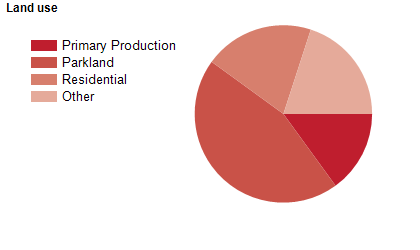 